DIETARY GUIDELINES FOR AMERICANS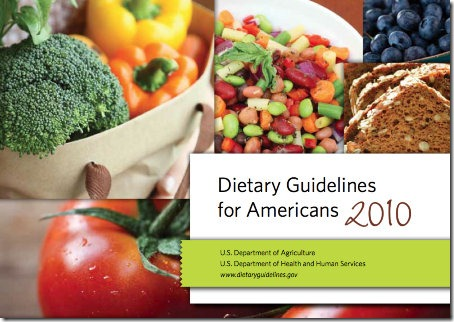 STUDY GUIDEName:______________________________________Period:____Dietary Guideline # 1:  __________________________________________Two types of foods to choose from:__________________________________________________________________________________What are nutrient dense foods?Provides ________________, ______________ and other beneficial substances with relatively ________   ___________.Examples:  __________________________________________What are empty calorie foods?Foods low or ______________ in ______________ but ___________in ________________.Examples:  __________________________________________Dietary Guideline # 2: ___________________________________________Monitor ___________ and ____________ intake, ________________  ________________ and body ________________.Reduce ____________________sizes.When eating ____________, make _______________ choices.Limit ____________________ time.Dietary Guideline # 3:  _______________________________________________________________________________________________________The Average American Diet:Has more __________, sodium, ___________ and calories than recommended.Are _____________ in ____________ and ___________   ____________ than recommended.Facts about salt and sodium:Salt and sodium are usually added to processed ____________ and __________________and ___________ drinks.High consumption of salt and sodium are contributing factors to ____________   _______________   ________________.How much sodium should you have per day?  ______________Dietary Guideline # 4:  _______________________________________________________________________________________________________Recommendations for fruits and vegetables:Make half your plate _________and _____________________.Recommendations for whole grains:Make at least half your grains _____________ grains.Recommendations for milk:Switch to _____________ or ______________ (1%) milk.Recommendations for seafood:Eat two ______________ servings (or one _______________ serving) a week of seafood.Choose ____________  products in place of some ________________.Recommendations for oils:Use ___________ in place of ______________   _________.Dietary Guideline # 5:  _______________________________________________________________________________________________________Dietary Guideline # 6:  _______________________________________________________________________________________________________Adults should exercise _________________ a dayChildren/Teens should exercise _________________ a day